Příloha č.: 1 k materiálu Stav přípravy a realizace Počet stran přílohy: 6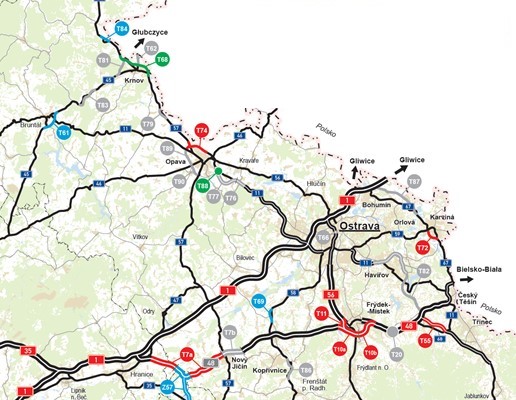 Obrázek 1: Přehled staveb na území kraje (zdroj ŘSD)STAV PŘÍPRAVY A REALIZACE STAVEB SLEZSKÉHO KŘÍŽEZastupitelstvo Moravskoslezského kraje svým usnesením č. 11/197/3 ze dne 20. 6. 2002 vymezilo páteřní síť dálkových a mezistátních pozemních komunikací sledovanou pod souhrnným označením Slezský kříž.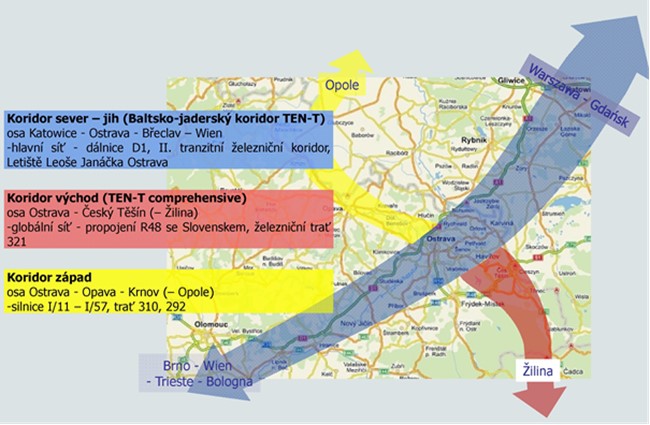 Obrázek 2: Slezský křížSlezský kříž v severojižním směru je vymezen tahem dálnice D1 a D48. Tyto dvě komunikace pak křižuje tah silnice I/11 s návaznou trasou silnice I/57 ve směru Bartultovice. Motiv Slezského kříže bude kompletován realizací staveb, které jsou zahrnuty v přiloženém materiálu. Na území kraje se jedná o unikátní rozsah výstavby kapacitních pozemních komunikací i z hlediska České republiky.KORIDOR SLEZSKÝ KŘÍŽ SEVER-JIHDálnice D1 (hlavní síť TEN-T) – na území Moravskoslezského kraje zprovozněna v celé trase včetně přivaděčů, zajišťuje kapacitní napojení regionu na polskou A4 u města Gliwice, Dálnice D48 (globální síť TEN-T, evropský tah E462) – trasa zprovozněna od Frýdku-Místku ke státní hranici s Polskem a ve vybraných úsecích ve směru napojení na D1 v Bělotíně, v letošním roce bude pokračovat modernizace v úseku Bělotín – Rybí.KORIDOR SLEZSKÝ KŘÍŽ VÝCHODPropojení D48 a hranice ČR/SR (globální síť TEN-T, evropský tah E75) souborem staveb silnice I/11 (I/68) Třanovice – Bystřice.KORIDOR SLEZSKÝ KŘÍŽ ZÁPADPropojení významných regionálních center Opolského vojvodství a Moravskoslezského kraje tahem silnic I/11 a I/57.DÁLNICE D48 VČETNĚ PŘIVADĚČŮTato dálnice v nahradí stávající silnici I/48, která je významným spojením zejména pro dálkovou dopravu (do Polska přes hraniční přechod Chotěbuz) – jedná se o vedení evropského tahu E462 územím Moravskoslezského kraje. Současně je dálnice D48 tahem globální sítě TEN-T v Baltsko-jadranském koridoru.Technický stav a šířkové parametry stávající silnice I/48 jsou pro současné dopravní požadavky již nevyhovující, a to především z hlediska vysokého nárůstu intenzity na této komunikaci. Silnice je proto postupně rekonstruována na čtyřpruhovou směrově rozdělenou komunikaci výhradně s mimoúrovňovými křižovatkami - část tahu v úseku Rybí – Frýdek-Místek - Český Těšín - hranice s Polskem (mimo průtah městem Frýdek-Místek) je již zprovozněna a aktuálně zařazena jako dálnice II. třídy do tahu dálnice D48. Část od Bělotína po Rybí zůstává v parametru čtyřpruhové komunikace bez středního dělicího pásu (historická silniční kategorie S16). Stav přípravy staveb na zbývajících úsecích níže v textu.Dálnice D48 MÚK Bělotín – RybíStavba představuje rekonstrukci stávající směrově nedělené komunikace, silnice I/48 kategorie S16/100, která nevyhovuje požadovaným parametrům, na čtyřpruhovou komunikaci v kategorii D25,5/120. Stavba je rozdělena na 2 etapy.Stavba MÚK Bělotín – Rybí, I. etapa (T7a) o délce 13,2 km má dva úseky, přerušena je v prostoru obce Palačov, kde v rámci stavby „Silnice I/35 Lešná – Palačov“ je plánována MÚK Palačov. Stavba má vybraného zhotovitele, předpoklad zahájení stavby v počátku stavební sezóny 2021.Stavbou MÚK Bělotín – Rybí, II. etapa (T7b) o délce 3,8 km by měla být kompletována rekonstrukce stávající silnice I/48 na dálnici D48, v km 18,1 - 20,3 se přepracovává dokumentace pro změnu územního rozhodnutí, termín odevzdání 3/2021.D56 Frýdek-Místek – připojení na D48 Stavba (T11) je projektována v kategorii R25,5/120, délka stavby činí 2,306 km. Jedná se o propojení dálnice II. třídy D56 od Ostravy severozápadním obchvatem od Sviadnova do prostoru MÚK Olešná. Stavba obsahuje mimoúrovňové napojení rychlostního přivaděče na stávající D56 severně Frýdku-Místku, přemostění silnice I/48 (ul. Příborská), přemostění silnice II/473 a mimoúrovňové napojení rychlostního přivaděče na D48 ve směru na Příbor. Řešená stavba navazuje na stavbu „D48 Frýdek-Místek, obchvat“. V 05/2018 byla zahájena realizace stavby.Dálnice D48 Frýdek-Místek – obchvatPředmětem stavby (T10) je jižní silniční obchvat Frýdku-Místku, který je součástí souboru staveb původní silnice I/48. Silniční obchvat je novostavba navržená v kategorii R25,5/120 v délce 8,566 km, který navazuje na předchozí úsek „D48 Rychaltice - Frýdek-Místek“ a napojuje se na provozovanou stavbu „Silnice I/48 Frýdek-Místek - Dobrá, obchvat“. Převedením provozu na novou kapacitní komunikaci dojde k zásadnímu zklidnění bývalého průjezdného úseku silnice I/48 se světelně řízenými křižovatkami, a tím ke zvýšení bezpečnosti provozu i ke zlepšení životního prostředí. V 05/2018 byla zahájena realizace I. etapy stavby, II. etapa byla zahájena v 09/2019. Dálnice D48 – MÚK NošoviceStavba (T20) obsahuje všesměrnou mimoúrovňovou křižovatku na dálnici D48, která je svým návrhem atypická a kvůli stísněným místním podmínkám vyžaduje realizaci čtyř mostních objektů, z nichž jeden je navrhován jako mostní estakáda. Kromě základního mimoúrovňového křížení s dálnicí je třeba mimoúrovňově křížit i jednokolejovou železniční trať a vodní tok. Jedná se o napojení silnice III/4775 (Nižní Lhoty – D48), která byla realizována Moravskoslezským krajem v rámci souboru staveb PZ Nošovice. Realizací MÚK Nošovice bude zajištěno přímé napojení stávající silnice č. III/4775 na D48, vznikne tak obchvat Nošovic pro pozemní dopravu z údolí Morávky včetně paralelního napojení PZ Nošovice.  Od r. 2009 probíhá územní řízení, dochází k opakovanému napadání územního rozhodnutí.SLEZSKÝ KŘÍŽ ZÁPAD (OSTRAVA - BARTULTOVICE)Dopravní tah přes území kraje, který propojuje významná regionální centra Opolského vojvodství a Moravskoslezského kraje s ostravskou aglomerací, zejména se jedná o propojení příhraničních regionů Opavska a Krnovska s polskými celky na úrovni NUTS III (nyski a opolski subregion).Obchvat OpavySoučástí obchvatu Opavy jsou již zprovozněné stavby severního obchvatu - spojka S1 (Propojení silnic I/11 a I/56, spojka S1 v Opavě) zprovozněná v 12/2009 jako 1. etapa obchvatu a Silnice I/11 Opava – severní obchvat, východní část, zprovozněná v 10/2019. Jižní obchvat Opavy je zprovozněn v úseku mezi silnicemi I/11 a I/57 jako „Přeložka silnice II/461 v Opavě – jižní obchvat“ s výhledovým převedením do kategorie silnice I. třídy a pokračováním jako jižní obchvat propojující silnice I/57, I46 a I/11.V souvislosti s realizací obchvatu Opavy je připravena optimalizace sítě pozemních komunikací spočívající v majetkových převodech vybraných komunikací mezi Moravskoslezským krajem, Ředitelstvím silnic a dálnic ČR a Statutárním městem Opava s následným přesměrováním tranzitních dopravních proudů na obchvatové komunikaceSilnice I/11 Opava – severní obchvat, západní částSeverní obchvat Opavy (T74) převádí dopravu ze stávajícího průtahu městem, zejména ze silnice I/11, dvoupruhová směrově nerozdělená komunikace v uspořádání S 11,5/80. Stavba byla zahájena 30. 9. 2020.I/46 Opava, jižní obchvat – napojení na I/11 – přeložka napojení stávající silnice II/461 na I/11 mezi Komárovem a Opavou, stavba v realizaci, předpoklad zprovoznění 06/2021.I/57, Opava, jižní obchvat, Hradecká – Olomoucká; ÚR, DÚSP, Dopravoprojekt 2020I/46, Opava, jižní obchvat, Olomoucká - Bruntálská; studie 2020Silnice I/11I/11 Opava Komárov, jižní obchvat – vyvedení tranzitní dopravy mimo zastavěnou oblast Komárova, napojení na S1 v Opavě a obchvat Nových Sedlic, dokumentace pro územní rozhodnutí, předpoklad 4/202Silnice I/11 Nové Sedlice - severní obchvat – vyvedení tranzitní dopravy mimo zastavěnou oblast Nových Sedlic, navazuje na obchvat Komárova a již realizovanou stavbu u Mokrých Lazců, dokumentace pro územní rozhodnutí, předpoklad 4/2021.Obchvat KrnovaSilnice I/57 Krnov – severovýchodní obchvatSeverovýchodní obchvat Krnova (T84) je nově navrhovanou komunikací, která zahrnuje přeložky stávající silnice I/57 (Opava - Krnov - Bartultovice) mimo centrum města Krnova s cílem vymístit tranzitní dopravu z centrální části města.Komunikace je navržena v kategorii S 11,5/80, celková délka trasy činí 7,862 km; součástí stavby je.  také úrovňové napojení části stávající silnice I/57, která bude převedena do sítě komunikací III. třídy a místních komunikací. Trasa obchvatu Krnova je navržena tak, aby současně plnila funkci protipovodňového opatření. Stavba byla dne 9. srpna 2017 zahájena, předpoklad zprovoznění 2/2021.Silnice I/45 Krnov, hraniční přechod - úprava silnice č. I/45 k hraničnímu přechodu Krnov – Pietraszyn, funkčně navazuje na stavbu severovýchodního obchvatu Krnova. Aktualizace územního rozhodnutí, podklady pro stavební povolení.Silnice I/45 Krnov – západní obchvat – stavba převádí tranzitní dopravu ze zastavěné části města Krnov na nově budovaný severovýchodní obchvat, propojuje silnice I/57 a I/45. Zpracování dokumentace pro územní rozhodnutí, předpoklad 2021.Silnice I/57Silnice I/57 Skrochovice, obchvat – vyvedení tranzitní dopravy ze zastavěného území obce, zpracování dokumentace pro územní rozhodnutí.Silnice I/57 Linhartovy – odstranění bodové závady, narovnání směrového a výškového vedení trasy, územní rozhodnutí v právní moci, zpracování dokumentace pro stavební povolení.SLEZSKÝ KŘÍŽ VÝCHOD - propojení D48 a hranice ČR/SRJedná se o soubor staveb, které doplňují dálnici D48 a převádějí mezinárodní silnici E75 ve východní části Moravskoslezského kraje mezi Polskem, Českem a Slovenskem. V návaznosti na D48 se jedná o základní napojení kraje na Slovensko a dopravní propojení strategické průmyslové zóny Nošovice a závodu KIA v Žilině. Trasa je zařazena do globální sítě TEN-T.V současné době je zprovozněn úsek od státní hranice se Slovenskem do Nebor, který byl financován prostřednictvím fondu PHARE a OP doprava.Silnice I/68 Třanovice – NeboryStavba je projektována v kategorii S 24,5/100 – jedná se o směrově dělenou čtyřpruhovou silnici, která převádí stávající tah silnice I/68 mimo průtahy obcí Horní Tošanovice, Třanovice, Hnojník, Střítež, Ropice a část Třince, Nebory.Stavba navazuje na dálnici D48 unikátní útvarovou křižovatkou jihozápadně od osídlení Třanovic a severními obchvaty obcí navazuje MÚK Nebory na stavbu „Silnice I/11 Nebory – Oldřichovice“.Dne 6. 11. 2019 zahájena byla realizace stavby.Vysvětlivky:TEN-T	transevropská dopravní síťPZ	průmyslová zónaMÚK	mimoúrovňová křižovatka